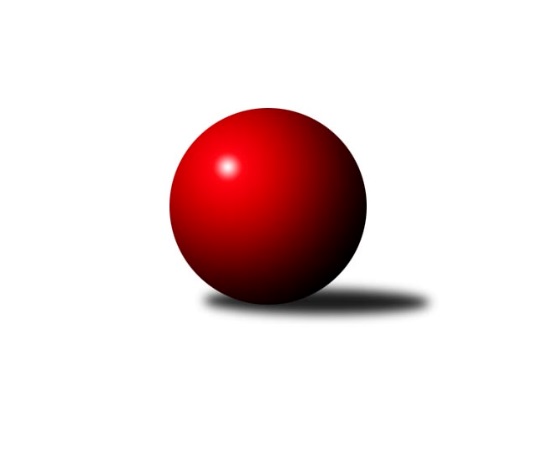 Č.12Ročník 2022/2023	3.2.2023Nejlepšího výkonu v tomto kole: 2743 dosáhlo družstvo: TJ Loko. Č. Velenice BJihočeský KP2 2022/2023Výsledky 12. kolaSouhrnný přehled výsledků:Kuželky Borovany B	- TJ Blatná B	6:2	2494:2416	9.0:3.0	3.2.TJ Sokol Chýnov A	- TJ Fezko Strakonice A	2:6	2524:2560	5.0:7.0	3.2.TJ Loko. Č. Velenice B	- TJ Sokol Slavonice B	6:2	2743:2726	7.0:5.0	3.2.TJ Kunžak B	- TJ Spartak Trhové Sviny A	3:5	2589:2625	6.0:6.0	3.2.TJ Spartak Trhové Sviny C	- TJ Jiskra Nová Bystřice B	5:3	2491:2490	7.0:5.0	3.2.TJ Fezko Strakonice A	- TJ Jiskra Nová Bystřice B	7:1	2662:2611	8.0:4.0	1.2.Tabulka družstev:	1.	TJ Loko. Č. Velenice B	12	8	1	3	56.5 : 39.5 	82.5 : 61.5 	 2599	17	2.	TJ Spartak Trhové Sviny A	12	7	2	3	58.0 : 38.0 	78.0 : 66.0 	 2510	16	3.	TJ Sokol Slavonice B	12	8	0	4	56.0 : 40.0 	72.5 : 71.5 	 2551	16	4.	Kuželky Borovany B	12	7	0	5	56.5 : 39.5 	89.5 : 54.5 	 2540	14	5.	TJ Fezko Strakonice A	12	6	0	6	47.5 : 48.5 	78.5 : 65.5 	 2496	12	6.	TJ Spartak Trhové Sviny C	11	5	1	5	43.5 : 44.5 	56.5 : 75.5 	 2484	11	7.	TJ Blatná B	11	4	1	6	39.5 : 48.5 	62.5 : 69.5 	 2540	9	8.	TJ Sokol Chýnov A	11	4	1	6	37.0 : 51.0 	57.0 : 75.0 	 2527	9	9.	TJ Jiskra Nová Bystřice B	12	4	0	8	40.0 : 56.0 	59.0 : 85.0 	 2584	8	10.	TJ Kunžak B	11	2	0	9	29.5 : 58.5 	60.0 : 72.0 	 2441	4Podrobné výsledky kola:	 Kuželky Borovany B	2494	6:2	2416	TJ Blatná B	Václav Ondok	 	 235 	 204 		439 	 1:1 	 413 	 	202 	 211		Robert Flandera	Jitka Šimková	 	 190 	 197 		387 	 1:1 	 423 	 	233 	 190		Ondřej Fejtl	Martin Soukup	 	 211 	 199 		410 	 2:0 	 386 	 	199 	 187		Libor Slezák	Čestmír Siebenbrunner	 	 234 	 230 		464 	 2:0 	 424 	 	219 	 205		Lukáš Drnek	Jiří Malovaný	 	 163 	 202 		365 	 1:1 	 396 	 	208 	 188		Monika Kalousová	Karel Jirkal	 	 226 	 203 		429 	 2:0 	 374 	 	194 	 180		Matěj Pekárekrozhodčí: Jiří MalovanýNejlepší výkon utkání: 464 - Čestmír Siebenbrunner	 TJ Sokol Chýnov A	2524	2:6	2560	TJ Fezko Strakonice A	Dušan Straka	 	 236 	 221 		457 	 2:0 	 417 	 	205 	 212		Petr Švec	Libuše Hanzálková	 	 185 	 181 		366 	 0:2 	 409 	 	224 	 185		Karel Filek	Thea Petrů	 	 214 	 228 		442 	 2:0 	 414 	 	193 	 221		Martin Krajčo	Tereza Kovandová	 	 224 	 200 		424 	 1:1 	 428 	 	207 	 221		Richard Zelinka	Miroslav Mašek	 	 212 	 201 		413 	 0:2 	 454 	 	227 	 227		Pavel Poklop	Pavel Bronec	 	 213 	 209 		422 	 0:2 	 438 	 	221 	 217		Václav Valhodarozhodčí: Oldřich RoubekNejlepší výkon utkání: 457 - Dušan Straka	 TJ Loko. Č. Velenice B	2743	6:2	2726	TJ Sokol Slavonice B	Bohumil Maroušek	 	 244 	 266 		510 	 2:0 	 466 	 	222 	 244		Jiří Svoboda	David Marek *1	 	 214 	 218 		432 	 1:1 	 471 	 	255 	 216		Miroslav Bartoška	Jiří Baldík	 	 212 	 226 		438 	 0:2 	 478 	 	238 	 240		Zdeněk Holub	Jiří Novotný	 	 237 	 222 		459 	 2:0 	 432 	 	230 	 202		Jiří Ondrák st.	David Holý	 	 228 	 226 		454 	 1:1 	 431 	 	230 	 201		Josef Petrik	Rudolf Baldík	 	 217 	 233 		450 	 1:1 	 448 	 	227 	 221		Karel Cimbálníkrozhodčí: Renáta Babickástřídání: *1 od 51. hodu David KoželuhNejlepší výkon utkání: 510 - Bohumil Maroušek	 TJ Kunžak B	2589	3:5	2625	TJ Spartak Trhové Sviny A	Stanislava Kopalová	 	 191 	 185 		376 	 0:2 	 454 	 	216 	 238		Josef Troup	Vlastimil Škrabal	 	 202 	 229 		431 	 1:1 	 430 	 	203 	 227		Žaneta Pešková	Radek Burian	 	 187 	 250 		437 	 1:1 	 399 	 	212 	 187		František Vávra	Ondřej Mrkva	 	 217 	 221 		438 	 1:1 	 467 	 	259 	 208		Jan Dvořák	Josef Brtník	 	 206 	 226 		432 	 1:1 	 470 	 	250 	 220		Jiří Reban	Karel Hanzal	 	 240 	 235 		475 	 2:0 	 405 	 	197 	 208		Bohuslav Švepešrozhodčí: Ondřej MrkvaNejlepší výkon utkání: 475 - Karel Hanzal	 TJ Spartak Trhové Sviny C	2491	5:3	2490	TJ Jiskra Nová Bystřice B	Denisa Šimečková	 	 224 	 209 		433 	 2:0 	 389 	 	196 	 193		Jan Mol	Pavel Zeman	 	 238 	 195 		433 	 1:1 	 432 	 	228 	 204		Jan Baudyš	Aleš Císař	 	 184 	 222 		406 	 1:1 	 428 	 	232 	 196		Viktor Jeřábek	Nikola Kroupová	 	 179 	 199 		378 	 0:2 	 437 	 	209 	 228		Matěj Budoš	Jan Štajner	 	 184 	 202 		386 	 1:1 	 399 	 	205 	 194		Jaroslav Běhoun	Gabriela Kroupová	 	 227 	 228 		455 	 2:0 	 405 	 	215 	 190		Tomáš Kopáčekrozhodčí: Vlastimil KříhaNejlepší výkon utkání: 455 - Gabriela Kroupová	 TJ Fezko Strakonice A	2662	7:1	2611	TJ Jiskra Nová Bystřice B	Richard Zelinka	 	 219 	 226 		445 	 2:0 	 431 	 	213 	 218		Richard Paul	Petr Švec	 	 223 	 233 		456 	 2:0 	 440 	 	212 	 228		Tomáš Kopáček	Karel Filek	 	 227 	 220 		447 	 2:0 	 417 	 	199 	 218		František Šotola	Pavel Poklop	 	 206 	 219 		425 	 1:1 	 423 	 	199 	 224		Jan Havlíček	Martin Krajčo	 	 212 	 227 		439 	 0:2 	 469 	 	230 	 239		Jaroslav Běhoun	Václav Valhoda	 	 213 	 237 		450 	 1:1 	 431 	 	218 	 213		Viktor Jeřábekrozhodčí: Martin KrajčoNejlepší výkon utkání: 469 - Jaroslav BěhounPořadí jednotlivců:	jméno hráče	družstvo	celkem	plné	dorážka	chyby	poměr kuž.	Maximum	1.	Jaroslav Běhoun 	TJ Jiskra Nová Bystřice B	454.71	303.5	151.3	2.1	7/7	(480)	2.	Jiří Novotný 	TJ Loko. Č. Velenice B	453.19	313.3	139.9	4.3	7/7	(503)	3.	Čestmír Siebenbrunner 	Kuželky Borovany B	449.17	297.6	151.6	4.2	4/6	(464)	4.	Alena Kovandová 	TJ Sokol Chýnov A	448.33	303.5	144.8	4.5	6/7	(486)	5.	Pavel Bronec 	TJ Sokol Chýnov A	448.03	304.6	143.4	5.7	7/7	(477)	6.	Tomáš Kopáček 	TJ Jiskra Nová Bystřice B	446.39	304.7	141.7	3.9	7/7	(499)	7.	Zdeněk Holub 	TJ Sokol Slavonice B	445.88	310.1	135.8	6.1	4/6	(478)	8.	Václav Ondok 	Kuželky Borovany B	444.73	306.4	138.3	4.6	5/6	(458)	9.	Rudolf Baldík 	TJ Loko. Č. Velenice B	442.37	292.6	149.7	3.6	6/7	(489)	10.	Robert Flandera 	TJ Blatná B	440.90	302.5	138.5	5.0	5/6	(479)	11.	Karel Cimbálník 	TJ Sokol Slavonice B	439.73	299.5	140.3	6.7	5/6	(469)	12.	David Holý 	TJ Loko. Č. Velenice B	438.93	297.1	141.8	4.5	7/7	(476)	13.	Richard Paul 	TJ Jiskra Nová Bystřice B	438.56	299.7	138.9	6.0	5/7	(475)	14.	Jiří Svoboda 	TJ Sokol Slavonice B	438.17	301.5	136.6	4.8	6/6	(475)	15.	Jiří Reban 	TJ Spartak Trhové Sviny A	436.55	297.3	139.3	6.3	5/5	(470)	16.	David Marek 	TJ Loko. Č. Velenice B	431.92	302.6	129.3	6.6	5/7	(490)	17.	Pavel Zeman 	TJ Spartak Trhové Sviny C	431.49	302.0	129.5	6.8	7/7	(456)	18.	Monika Kalousová 	TJ Blatná B	431.33	301.2	130.1	6.5	6/6	(496)	19.	Josef Brtník 	TJ Kunžak B	431.03	298.4	132.6	5.7	6/6	(483)	20.	Miloš Rozhoň 	TJ Blatná B	430.04	298.8	131.2	7.4	4/6	(498)	21.	Václav Valhoda 	TJ Fezko Strakonice A	429.29	293.4	135.9	4.5	7/7	(452)	22.	Jiří Ondrák  st.	TJ Sokol Slavonice B	428.85	298.0	130.9	5.0	4/6	(446)	23.	Josef Troup 	TJ Spartak Trhové Sviny A	428.70	299.9	128.8	4.8	5/5	(456)	24.	Karel Filek 	TJ Fezko Strakonice A	428.63	299.2	129.5	6.6	6/7	(475)	25.	Josef Petrik 	TJ Sokol Slavonice B	425.52	299.6	126.0	6.4	5/6	(478)	26.	Richard Zelinka 	TJ Fezko Strakonice A	425.33	288.8	136.5	5.6	6/7	(445)	27.	Žaneta Pešková 	TJ Spartak Trhové Sviny A	425.28	286.6	138.7	5.7	4/5	(464)	28.	Dušan Straka 	TJ Sokol Chýnov A	424.63	295.0	129.7	6.0	7/7	(478)	29.	Petra Holá 	TJ Loko. Č. Velenice B	424.20	296.7	127.5	7.5	5/7	(469)	30.	Libor Slezák 	TJ Blatná B	423.17	291.9	131.3	7.5	6/6	(491)	31.	Jan Havlíček 	TJ Jiskra Nová Bystřice B	422.60	298.2	124.5	9.8	5/7	(457)	32.	Jiří Malovaný 	Kuželky Borovany B	422.28	295.6	126.7	8.1	6/6	(465)	33.	Martin Soukup 	Kuželky Borovany B	421.70	293.7	128.1	6.5	6/6	(459)	34.	Lukáš Drnek 	TJ Blatná B	421.33	293.2	128.1	7.4	6/6	(482)	35.	Jan Dvořák 	TJ Spartak Trhové Sviny A	421.18	288.7	132.5	6.4	5/5	(467)	36.	Jiří Mertl 	TJ Jiskra Nová Bystřice B	420.68	300.4	120.3	7.8	5/7	(458)	37.	Jan Štajner 	TJ Spartak Trhové Sviny C	420.29	288.4	131.9	8.4	7/7	(477)	38.	Pavel Poklop 	TJ Fezko Strakonice A	415.29	287.9	127.4	8.1	7/7	(454)	39.	Miroslav Mašek 	TJ Sokol Chýnov A	413.69	291.7	121.9	8.6	7/7	(511)	40.	Matěj Pekárek 	TJ Blatná B	411.38	285.4	126.0	8.6	6/6	(506)	41.	Ondřej Fejtl 	TJ Blatná B	411.25	290.7	120.6	6.5	5/6	(490)	42.	Aleš Císař 	TJ Spartak Trhové Sviny C	410.83	289.9	120.9	8.1	6/7	(459)	43.	Martin Krajčo 	TJ Fezko Strakonice A	410.32	285.2	125.1	7.8	6/7	(461)	44.	Ondřej Mrkva 	TJ Kunžak B	410.03	292.6	117.5	10.3	6/6	(449)	45.	Radek Burian 	TJ Kunžak B	409.10	280.5	128.6	8.8	6/6	(456)	46.	Karel Hanzal 	TJ Kunžak B	408.54	282.5	126.0	6.4	6/6	(475)	47.	Petr Švec 	TJ Fezko Strakonice A	406.60	288.8	117.8	10.1	6/7	(496)	48.	Vlastimil Kříha 	TJ Spartak Trhové Sviny C	404.60	274.6	130.0	9.4	5/7	(437)	49.	Gabriela Kroupová 	TJ Spartak Trhové Sviny C	402.07	288.4	113.7	11.1	6/7	(455)	50.	Vlastimil Škrabal 	TJ Kunžak B	401.80	283.9	118.0	10.0	4/6	(431)	51.	František Vávra 	TJ Spartak Trhové Sviny A	400.43	283.1	117.4	9.2	5/5	(426)	52.	Bohuslav Švepeš 	TJ Spartak Trhové Sviny A	399.25	280.8	118.5	9.0	4/5	(412)	53.	Jiří Pšenčík 	TJ Sokol Slavonice B	394.46	284.3	110.1	9.3	4/6	(449)	54.	Jitka Šimková 	Kuželky Borovany B	391.70	283.4	108.3	11.6	6/6	(424)	55.	Libuše Hanzálková 	TJ Sokol Chýnov A	390.13	284.3	105.9	11.8	6/7	(419)	56.	Stanislava Kopalová 	TJ Kunžak B	382.37	274.4	108.0	13.5	5/6	(413)		Bohumil Maroušek 	TJ Loko. Č. Velenice B	470.75	327.8	143.0	4.3	2/7	(510)		Thea Petrů 	TJ Sokol Chýnov A	466.50	307.0	159.5	5.5	1/7	(491)		Karel Jirkal 	Kuželky Borovany B	454.67	303.8	150.8	0.3	3/6	(471)		Radek Hrůza 	TJ Kunžak B	448.50	311.5	137.0	2.7	2/6	(460)		David Koželuh 	TJ Loko. Č. Velenice B	446.00	293.3	152.8	4.3	2/7	(497)		Miroslav Bartoška 	TJ Sokol Slavonice B	440.62	295.0	145.6	7.2	3/6	(471)		Nikola Kroupová 	TJ Spartak Trhové Sviny C	431.20	295.4	135.8	6.6	4/7	(478)		Jiří Baldík 	TJ Loko. Č. Velenice B	427.45	299.0	128.5	6.0	4/7	(456)		Matěj Budoš 	TJ Jiskra Nová Bystřice B	426.00	279.5	146.5	6.0	2/7	(437)		Jan Kobliha 	Kuželky Borovany B	422.50	302.5	120.0	9.7	3/6	(469)		Viktor Jeřábek 	TJ Jiskra Nová Bystřice B	422.30	293.1	129.2	6.9	4/7	(440)		Vojtěch Frdlík 	Kuželky Borovany B	420.50	298.8	121.7	6.5	3/6	(445)		Jan Baudyš 	TJ Jiskra Nová Bystřice B	420.11	288.7	131.4	7.2	3/7	(432)		Ondřej Kubeš 	TJ Sokol Slavonice B	419.50	285.5	134.0	7.5	2/6	(422)		Vladimír Kupka 	TJ Loko. Č. Velenice B	419.50	304.5	115.0	8.5	2/7	(426)		Roman Osovský 	TJ Loko. Č. Velenice B	417.75	284.5	133.3	6.0	4/7	(453)		Marie Binderová 	TJ Sokol Chýnov A	417.67	282.0	135.7	7.7	3/7	(423)		Kateřina Dvořáková 	Kuželky Borovany B	417.00	286.0	131.0	7.0	1/6	(417)		Tereza Kovandová 	TJ Sokol Chýnov A	416.75	286.8	130.0	6.3	2/7	(439)		František Šotola 	TJ Jiskra Nová Bystřice B	414.92	287.9	127.0	7.3	4/7	(425)		Denisa Šimečková 	TJ Spartak Trhové Sviny C	413.31	284.6	128.8	7.3	4/7	(445)		Věra Návarová 	TJ Sokol Chýnov A	413.00	295.0	118.0	10.0	2/7	(415)		Pavel Stodolovský 	TJ Spartak Trhové Sviny A	412.00	289.0	123.0	8.4	2/5	(423)		Matyáš Hejpetr 	TJ Fezko Strakonice A	407.17	288.0	119.2	5.5	2/7	(431)		Jan Zeman 	TJ Kunžak B	406.00	293.5	112.5	13.5	2/6	(411)		Karolína Roubková 	TJ Sokol Chýnov A	404.00	278.5	125.5	7.5	2/7	(406)		Jan Ležák 	TJ Sokol Slavonice B	403.50	288.5	115.0	10.5	2/6	(427)		Jindřich Soukup 	Kuželky Borovany B	398.50	280.4	118.1	7.0	3/6	(416)		Vlastimil Novák 	TJ Sokol Chýnov A	398.50	288.5	110.0	11.5	2/7	(437)		Tomáš Švepeš 	TJ Spartak Trhové Sviny C	398.00	276.0	122.0	12.0	1/7	(398)		Radka Burianová 	TJ Kunžak B	397.00	272.0	125.0	5.0	1/6	(397)		Marek Rojdl 	TJ Spartak Trhové Sviny C	397.00	278.0	119.0	10.0	1/7	(397)		Zdeněk Valdman 	TJ Fezko Strakonice A	395.25	281.4	113.9	9.8	4/7	(436)		Jiří Švepeš 	TJ Spartak Trhové Sviny C	394.00	273.0	121.0	10.0	2/7	(424)		Jan Kouba 	Kuželky Borovany B	394.00	279.0	115.0	10.0	1/6	(394)		Josef Svoboda 	TJ Spartak Trhové Sviny A	391.00	271.0	120.0	10.0	1/5	(391)		Jan Mol 	TJ Jiskra Nová Bystřice B	389.50	279.0	110.5	10.0	2/7	(390)		Rudolf Borovský 	TJ Sokol Slavonice B	388.00	301.0	87.0	12.0	1/6	(388)		Jiří Tröstl 	Kuželky Borovany B	378.00	263.0	115.0	7.0	1/6	(378)		Filip Rojdl 	TJ Spartak Trhové Sviny C	371.00	274.0	97.0	13.0	1/7	(371)		Nela Koptová 	TJ Spartak Trhové Sviny C	366.00	241.0	125.0	9.0	1/7	(366)		Marcela Chramostová 	TJ Kunžak B	321.00	248.0	73.0	15.0	1/6	(321)Sportovně technické informace:Starty náhradníků:registrační číslo	jméno a příjmení 	datum startu 	družstvo	číslo startu7510	Viktor Jeřábek	03.02.2023	TJ Jiskra Nová Bystřice B	3x25388	Matěj Budoš	03.02.2023	TJ Jiskra Nová Bystřice B	2x25387	Jan Mol	03.02.2023	TJ Jiskra Nová Bystřice B	2x24226	Thea Petrů	03.02.2023	TJ Sokol Chýnov A	1x21813	Jitka Šimková	03.02.2023	Kuželky Borovany B	2x3226	Bohuslav Švepeš	03.02.2023	TJ Spartak Trhové Sviny A	3x23619	Čestmír Siebenbrunner	03.02.2023	Kuželky Borovany B	2x
Hráči dopsaní na soupisku:registrační číslo	jméno a příjmení 	datum startu 	družstvo	Program dalšího kola:13. kolo10.2.2023	pá	17:30	TJ Sokol Chýnov A - TJ Loko. Č. Velenice B	10.2.2023	pá	17:30	TJ Kunžak B - Kuželky Borovany B	10.2.2023	pá	17:30	TJ Jiskra Nová Bystřice B - TJ Blatná B	10.2.2023	pá	18:00	TJ Spartak Trhové Sviny C - TJ Sokol Slavonice B	10.2.2023	pá	19:00	TJ Fezko Strakonice A - TJ Spartak Trhové Sviny A	Nejlepší šestka kola - absolutněNejlepší šestka kola - absolutněNejlepší šestka kola - absolutněNejlepší šestka kola - absolutněNejlepší šestka kola - dle průměru kuželenNejlepší šestka kola - dle průměru kuželenNejlepší šestka kola - dle průměru kuželenNejlepší šestka kola - dle průměru kuželenNejlepší šestka kola - dle průměru kuželenPočetJménoNázev týmuVýkonPočetJménoNázev týmuPrůměr (%)Výkon2xBohumil MaroušekČ. Velenice B5103xČestmír SiebenbrunnerBorovany B113.984641xZdeněk HolubSlavonice B4782xKarel HanzalKunžak B111.874752xKarel HanzalKunžak B4752xBohumil MaroušekČ. Velenice B111.445102xMiroslav BartoškaSlavonice B4711xGabriela KroupováSp. T.Sviny C110.814552xJiří RebanSp. T.Sviny A4704xJiří RebanSp. T.Sviny A110.694701xJan DvořákSp. T.Sviny A4673xJan DvořákSp. T.Sviny A109.99467